PLEASE PRINT:NAME:							     	____							CREDENTIALS / LICENSE #:      ________________________________________________________________________________________________________CE CREDIT REQUESTED:       YES   _________             NO ________HOME MAILING ADDRESS:													CITY/STATE/ZIP:          _______________________________________________________________________________________________________________HOME PHONE:				                                                      E-MAIL ADDRESS:		___________	_________	AGENCY/ORGANIZATION:						 							JOB TITLE:							____________BUS. PHONE:____________________			Section Preference (Please Circle One):	Behavioral Health           Env. Health                                Epidemiology                                        Food & Nutrition             Health Admin./Medical Care    Health Educ.  & Promotion	                                                                        Health Informatics          Laboratory                                 Nursing                                                                                Office Professionals       Retiree                                       Student                                					Registrants will be emailed a confirmation and Zoom log-in information to access the virtual conference.   Requests for refund of registration must be submitted in writing to LPHA to be considered; approved refunds will only be made after the conference and a $25 Administrative Fee will be deducted from refund amount.  Membership dues are not refundable.  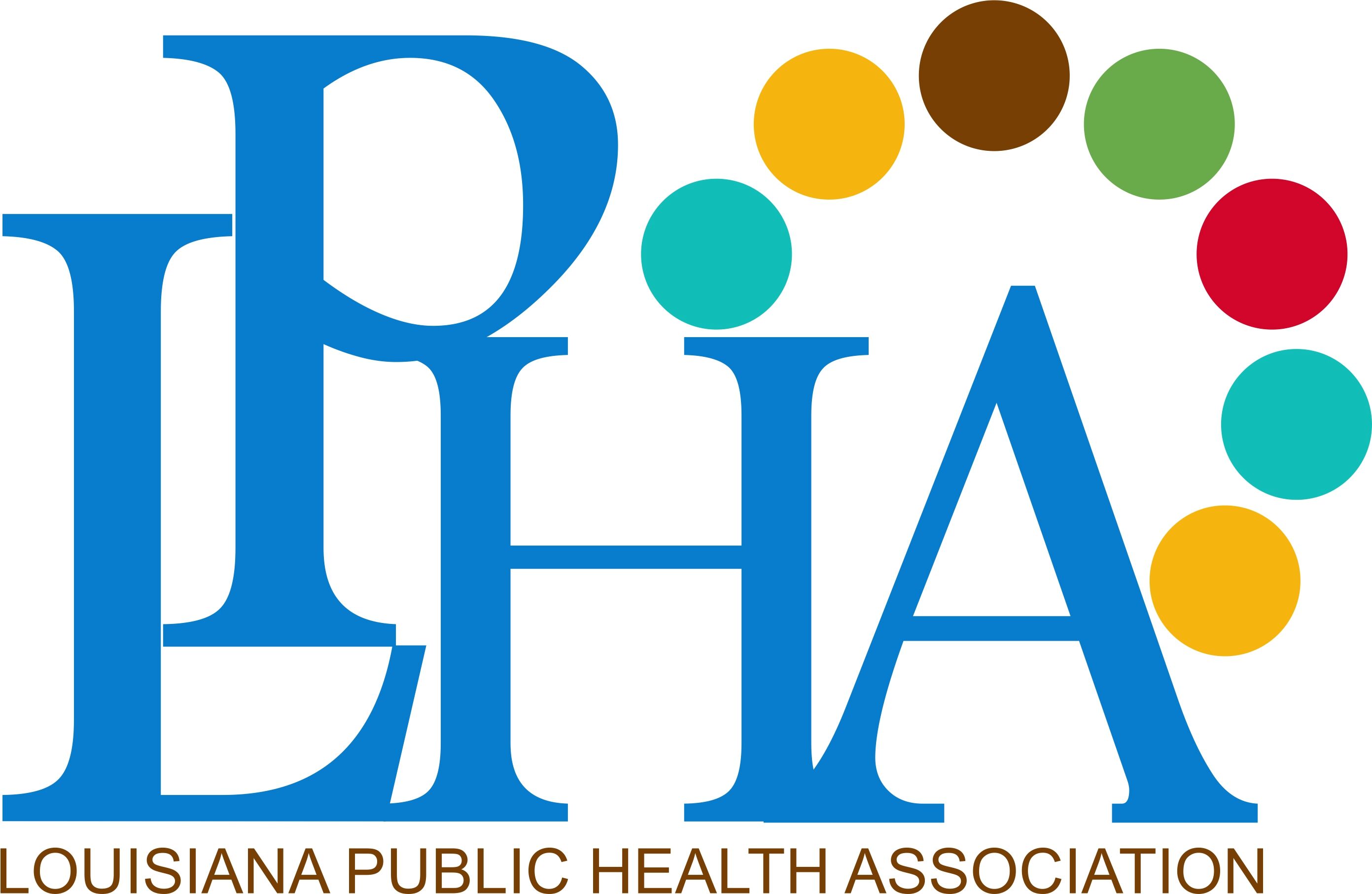 REGISTRATION FORM2022 LPHA ANNUAL EDUCATIONAL CONFERENCE“Beyond the Pandemic”(A Virtual Conference)April 6-7-8, 2022COSTQTYAMT REGISTRATION FEE: LPHA Regular Member         LPHA Student Member         Non-Member         Non-Member Student    $   75  $   25  $ 120  $   50 TOTAL AMOUNT ENCLOSED